SÅDAN STEMMER DU

Sæt      i firkanten ud for et parti eller en kandidat.
Sæt kun ét X på stemmesedlen.

 Du må ikke sætte andet end et X, 
da din stemmeseddel så bliver ugyldig.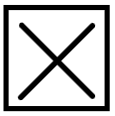 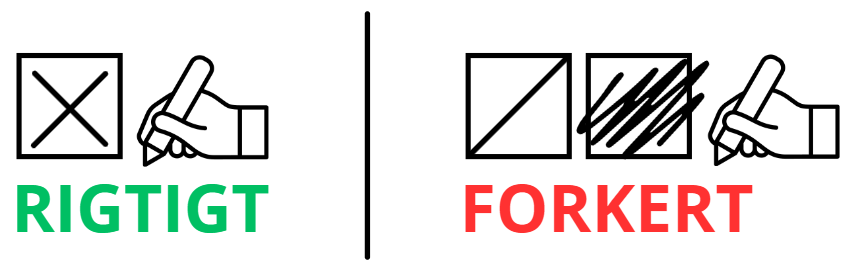 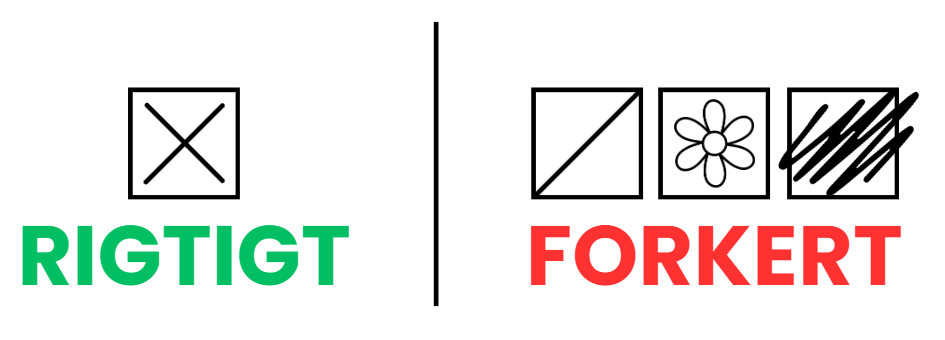 